Załącznik nr 2 do Regulaminu RekrutacjiOPŁATY PO PRZYJĘCIU DO ALOPB:WPISOWE (OPŁATA JEDNORAZOWA) 600 ZŁ, CZESNE (OPŁATA MIESIĘCZNA) 300 ZŁ,RADA RODZICÓW (OPŁATA RAZ W ROKU) 300 ZŁ.Potwierdzam znajomość Regulaminu Rekrutacji oraz prawdziwość danych zawartych w niniejszym Kwestionariuszu. Zobowiązuję się wszelkie zmiany danych zgłosić niezwłocznie do Sekretariatu ALOPB.......................................................................				................................................................................................data i czytelny podpis kandydata					data i czytelny podpis rodziców / opiekunów prawnychPONIŻSZE WYPEŁNIA TYLKO OSOBA, KTÓREJ PRZYSŁUGUJE WYŁĄCZNA WŁADZA RODZICIELSKA (BĄDŹ PRAWO DRUGIEGO RODZICA ZOSTAŁO W DANYM ZAKRESIE WYŁĄCZONE) LUB JEST JEDYNYM OPIEKUNEM PRAWNYM DZIECKA.Oświadczam, że posiadam wyłączne prawo do zgłaszania zmian w Kwestionariuszu.................................................................................................data i czytelny podpis rodzica / opiekuna prawnegoFormularz Kwestionariusza zgodny  z art. 150 Ustawy z dnia 14 grudnia 2016 r. Prawo Oświatowe.Informacja Administratora – zgodnie z art. 13 ust. 1 i 2 ogólnego rozporządzenia o ochronie danych osobowych nr 2016/679 z dnia 27 kwietnia 2016 r. (dalej RODO)Administratorem danych osobowych zawartych w Kwestionariuszu jest Politechnika Białostocka, ul. Wiejska 45A, 15-351 Białystok, www.pb.edu.pl (zwana dalej Uczelnią),
tel. : 85 746 90 00, www.bip.pb.edu.pl, e-mail:rektorat@pb.edu.pl. Administrator, zgodnie z art. 37 ust. 1 lit. a) RODO, powołał Inspektora Ochrony Danych, z którym w sprawach związanych z przetwarzaniem danych osobowych, może się Pani/Pan kontaktować za pomocą poczty elektronicznej pod adresem: iod@pb.edu.pl.Dane osobowe zawarte w kwestionariuszu przetwarzane będą w celu przeprowadzenia postępowania rekrutacyjnego do Akademickiego Liceum Ogólnokształcącego Politechniki Białostockiej na podstawie obowiązujących przepisów prawa – art. 6 ust. 1 lit. c RODO. Odbiorcami danych osobowych zawartych w kwestionariuszu mogą być osoby lub podmioty uprawnione na podstawie przepisów prawa.Dane osobowe zawarte w kwestionariuszu będą przechowywane do zakończenia procesu rekrutacji, a następnie przez okres wynikający z przepisów prawa, tj. przez okres roku, a w przypadku pozytywnego wyniku rekrutacji, do końca roku kalendarzowego, w którym osoba przyjęta do ALOPB zakończy naukę.Przysługuje Pani/Panu prawo dostępu do treści swoich danych oraz z zastrzeżeniem przepisów prawa przysługuje Pani/Panu prawo do:sprostowania danych;usunięcia danych;ograniczenia przetwarzania danych;wniesienia sprzeciwu wobec przetwarzania danych osobowych.Gdy Pani/Pan uzna, że przetwarzanie danych osobowych narusza powszechnie obowiązujące przepisy w tym zakresie, przysługuje Pani/Panu prawo do wniesienia skargi do organu nadzorczego. W Polsce jest to Prezes Urzędu Ochrony Danych Osobowych.Podanie danych osobowych jest wymogiem ustawowym i jest niezbędne do wzięcia udziału w postępowaniu rekrutacyjnym. Konsekwencją ich niepodania będzie brak możliwości wzięcia udziału w rekrutacji do Akademickiego Liceum Ogólnokształcącego Politechniki Białostockiej.Dane osobowe nie będą wykorzystywane do zautomatyzowanego podejmowania decyzji ani profilowania, o którym mowa w art. 22.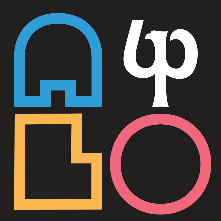 KWESTIONARIUSZ  ZGŁOSZENIADO AKADEMICKIEGO  LICEUM OGÓLNOKSZTAŁCĄCEGOPOLITECHNIKI  BIAŁOSTOCKIEJ 
na rok szkolny 2024/2025ZAZNACZ CYFRAMI OD 1 DO 3 PROFILE PIERWSZEGO, DRUGIEGO I TRZECIEGO WYBORUZAZNACZ CYFRAMI OD 1 DO 3 PROFILE PIERWSZEGO, DRUGIEGO I TRZECIEGO WYBORUZAZNACZ CYFRAMI OD 1 DO 3 PROFILE PIERWSZEGO, DRUGIEGO I TRZECIEGO WYBORUZAZNACZ CYFRAMI OD 1 DO 3 PROFILE PIERWSZEGO, DRUGIEGO I TRZECIEGO WYBORUZAZNACZ CYFRAMI OD 1 DO 3 PROFILE PIERWSZEGO, DRUGIEGO I TRZECIEGO WYBORUPROFILARCHITEKTURAI BUDOWNICTWOPRZEMYSŁ PRZYSZŁOŚCIINFORMATYKAPROGRAMOWANIEWYBÓR PROFILUPRZEDMIOTY ROZEZERZONEMATEMATYKAFIZYKAJĘZYK ANGIELSKIMATEMATYKAINFORMATYKAFIZYKAMATEMATYKAINFORMATYKAJĘZYK ANGIELSKIMATEMATYKAINFORMATYKAJĘZYK ANGIELSKIPRZEDMIOTY UZUPEŁNIAJĄCEGRAFIKA KOMPUTEROWARYSUNEK ODRĘCZNYROBOTYKAINTERNET RZECZYINTERNET RZECZYMYŚLENIE PROJEKTOWEAPLIKACJE MOBILNEFIZYKA GIER KOMPUTEROWYCHWSPÓŁPRACAWspółpraca z Wydziałem Architekturyi Wydziałem Budownictwa i Nauk
o Środowisku.Współpraca z Wydziałem Elektrycznym i Wydziałem Mechanicznym.Współpraca z Wydziałem Informatyki i Wydziałem Inżynierii Zarządzania.Współpraca z Wydziałem InformatykiiWydziałem Architektury.WYBÓR DRUGIEGO JĘZYKA OBCEGOWYBÓR DRUGIEGO JĘZYKA OBCEGO   JĘZYK NIEMIECKI                     JĘZYK ROSYJSKI                 HISZPAŃSKI   JĘZYK NIEMIECKI                     JĘZYK ROSYJSKI                 HISZPAŃSKI   JĘZYK NIEMIECKI                     JĘZYK ROSYJSKI                 HISZPAŃSKIWYBÓR DRUGIEGO JĘZYKA OBCEGOWYBÓR DRUGIEGO JĘZYKA OBCEGO   POCZĄTKUJĄCY                                    KONTYNUACJA                    POCZĄTKUJĄCY                                    KONTYNUACJA                    POCZĄTKUJĄCY                                    KONTYNUACJA                 DANE KANDYDATA   (UZUPEŁNIĆ DRUKOWANYMI LITERAMI)DANE KANDYDATA   (UZUPEŁNIĆ DRUKOWANYMI LITERAMI)DANE KANDYDATA   (UZUPEŁNIĆ DRUKOWANYMI LITERAMI)DANE KANDYDATA   (UZUPEŁNIĆ DRUKOWANYMI LITERAMI)DANE KANDYDATA   (UZUPEŁNIĆ DRUKOWANYMI LITERAMI)DANE KANDYDATA   (UZUPEŁNIĆ DRUKOWANYMI LITERAMI)DANE KANDYDATA   (UZUPEŁNIĆ DRUKOWANYMI LITERAMI)DANE KANDYDATA   (UZUPEŁNIĆ DRUKOWANYMI LITERAMI)DANE KANDYDATA   (UZUPEŁNIĆ DRUKOWANYMI LITERAMI)DANE KANDYDATA   (UZUPEŁNIĆ DRUKOWANYMI LITERAMI)DANE KANDYDATA   (UZUPEŁNIĆ DRUKOWANYMI LITERAMI)DANE KANDYDATA   (UZUPEŁNIĆ DRUKOWANYMI LITERAMI)PESELNAZWISKOIMIONADATA URODZENIA(DD/MM/RRRR)DANE KONTAKTOWE RODZICA/OPIEKUNA PRAWNEGODANE KONTAKTOWE RODZICA/OPIEKUNA PRAWNEGOIMIONA I NAZWISKOADRES ZAMIESZKANIAADRES E-MAILNUMER TELEFONUDANE KONTAKTOWE DRUGIEGO RODZICA/OPIEKUNA PRAWNEGODANE KONTAKTOWE DRUGIEGO RODZICA/OPIEKUNA PRAWNEGOIMIONA I NAZWISKOADRES ZAMIESZKANIAADRES E-MAILNUMER TELEFONU